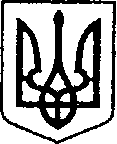                                                          УКРАЇНА                              ЧЕРНІГІВСЬКА ОБЛАСТЬ                       Н І Ж И Н С Ь К А    М І С Ь К А    Р А Д А       79  сесія VII скликання                                    Р І Ш Е Н Н Я                   від  30 вересня  2020 р.		        м. Ніжин	                            № 44-79/2020            Відповідно до статтей 25, 26, 50, 59, 60, 73 Закону України “Про місцеве самоврядування в Україні”, статтей 135, 136, 137 Земельного кодексу України, статті 19 Закону України «Про оренду землі», Регламенту Ніжинської міської ради Чернігівської області,  затвердженого рішенням  Ніжинської міської ради Чернігівської області VII скликання від 24 листопада 2015 року №1-2/2015 (із змінами),  керуючись рішенням Ніжинської міської ради від 28 грудня 2018р. № 4-49/2018 «Про внесення змін до рішення Ніжинської міської ради  VI  скликання від 08 липня 2015 року   №  6-69/2015 «Про затвердження місцевих податків»,  на виконання рішення Ніжинської міської ради від 25 вересня 2019 року                   № 39-60/2019   «Про включення в перелік земельних   ділянок для продажу права оренди   на земельних торгах окремими лотами», міська рада вирішила:           1.    Виставити земельну ділянку згідно з Додатком 1 на земельні торги для передачі її у користування на умовах оренди.          2. Встановити строк оренди земельної ділянки, переданої у користування за результатами земельних торгів – 10 років.          3. Встановити відсоток від нормативної грошової оцінки для розрахунку стартового розміру річної орендної плати за користування земельною ділянкою, яка виставляється на земельні торги, на рівні 3-х (трьох) відсотків.          4.  Затвердити стартовий розмір орендної плати за користування земельною ділянкою, яка виставляється на земельні торги та значення кроку торгів згідно з Додатком 2.            5.  Уповноважити міського голову на підписання протоколів земельних торгів та договору оренди земельної ділянки.    6.   Начальнику управління комунального майна та земельних відносин Ніжинської міської ради Онокало І.А. забезпечити оприлюднення даного рішення на офіційному сайті Ніжинської міської ради протягом п’яти робочих днів з дня його прийняття.    7.  Організацію виконання даного рішення покласти на першого заступника міського голови з питань діяльності виконавчих органів ради Олійника Г.М. та управління комунального майна та земельних відносин Ніжинської міської ради (Онокало І.А.).    8.  Контроль за виконанням даного рішення покласти на постійну комісію з питань земельних відносин, будівництва, архітектури, інвестиційного розвитку міста та децентралізації.  Секретар міської ради							      В.В. СалогубДодаток 1до рішення Ніжинської міської радисьомого скликання від _________ 2020р. № _________Секретар Ніжинської міської ради                      				                                  В.В.СалогубДодаток  2до рішення  Ніжинської міської радисьомого скликання від__________2020р. № __________Секретар Ніжинської міської ради                      				                                         В.В.СалогубВізують:секретар міської ради						                    В.В. Салогубперший заступник міського голови                 			                                 з питань діяльності                                                                                             виконавчих органів ради 	         Г.М. Олійникначальник управління комунального майна						                    та земельних відносин                                                                        І.А.  Онокало    начальник відділу містобудування     та архітектури, головний архітектор                                              В.Б. Мироненконачальник відділу юридично -                                                                                кадрового забезпечення						           В.О. Легапостійна комісія міської ради з							                            питань земельних відносин, будівництва,					             архітектури, інвестиційного розвитку                                                                       міста та децентралізації				                              ___________постійна комісія міської ради з питаньрегламенту, депутатської діяльностіта етики, законності, правопорядку,антикорупційної політики, свободислова та зв’язків з громадськістю	                  О.В. ЩербакПро проведення земельних торгів у формі       аукціону№ п/пКадастровий номер земельної ділянкиМісце розташування (адреса) земельної ділянкиПлоща,      гаЦільове призначення (функціональне використання)Умовипродажу17410400000:06:002:0005м.Ніжин, вул.Прилуцька0,150011.02 Для розміщення та експлуатації основних, підсобних і допоміжних будівель та споруд підприємств переробної, машинобудівної та іншої промисловостіОренда№ п/пМісце розташування (адреса) земельної ділянкиКадастровий номер земельної ділянкиПлоща,     гаНормативна грошова оцінка, грн.Відсоток від нормативної грошової оцінкиСтартовий розмір річної орендної плати, грнЗначення кроку торгів, грн.1м.Ніжин, вул.Прилуцька7410400000:06:002:00050,1500338 485,483,0010 154,5650,77